       Технологическая карта урока истории в 5 классе (по ФГОС)«Древнейший Рим»Организационная структура урокаРесурсный материал к урокуПриложение 1Приложение 2СВОБОДНОЕ НАСЕЛЕНИЕ РИМАПриложение 3УПРАВЛЕНИЕ В ДРЕВНЕМ РИМЕ ЦАРСКОГО ПЕРИОДА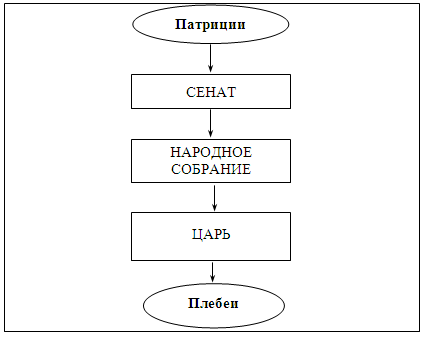 Педагогические 
целиСпособствовать формированию представлений о местоположении и природных условиях Италии, образе жизни римлян; создать условия для ознакомления с устройством римского общества, управлением в древнейшем Риме; содействовать развитию умения работать с картой, текстом учебникаТип и вид урокаИзучение и первичное закрепление новых знаний / урок-исследованиеПланируемые 
результаты 
(предметные)Овладение целостными представлениями об историческом пути народов своей страны и человечества как необходимой основой для миропонимания и познания современного общества; умение изучать и систематизировать информацию из различных исторических и современных источников, раскрывая ее социальную принадлежность и познавательную ценностьЛичностные 
результатыОсмысление социально-нравственного опыта предшествующих поколений; способность к определению своей позиции и ответственному поведению в современном обществе; формирование осознанного, уважительного и доброжелательного отношения к другому человеку, его мнению, мировоззрению, культуре, языку, вере, гражданской позиции, к истории, культуре, религии, традициям, языкам, ценностям народов мира; готовность и способность вести диалог с другими людьми и достигать в нем взаимопониманияМетапредметные 
результатыВладение умением работать с учебной и внешкольной информацией (анализировать и обобщать факты, составлять простой и развернутый план, тезисы, конспект, формулировать и обосновывать выводы и т. д.), использовать современные источники информации, в том числе материалы на электронных носителяхОсновное содержание темы, понятия и термины, персоналииДревнейший период. Местоположение и природа Апеннинского полуострова. Население Древней Италии: условия жизни и занятия. Этрусски. Легенды об основании Рима. Основание Рима (753 г. до н. э.). Положение патрициев и плебеев. Рим эпохи царей. Восстание римского народа против Тарквиния Гордого. Весталка, патриций, плебс, легенда, ликтор, сенат, Народное собрание, царь. Нумитор, Амулий, Рея Сильвия, Ромул, Рем, Тарквиний ГордыйОбразовательные ресурсыКарты: «Древний Рим», «Древнейшие государства», «Древнейшая Греция». Учебник. Рабочая тетрадь № 2. Электронное приложение к учебнику. Схема «Управление в Древнем Риме царского периода»Этапы урокаФормы,
методы, методические
приемыДеятельность учителяДеятельность учащихсяДеятельность учащихсяФорма
контроляЭтапы урокаФормы,
методы, методические
приемыДеятельность учителяхарактеристика 
основных видов 
деятельностиформируемые УУДФорма
контроляI. Организационный моментФронтальная. Словесный. Слово учителяПриветствует учащихся.Проверяет готовность к урокуПриветствуют учителя. Организуют свое рабочее местоБыстрое включение в деловой ритмII. Постановка учебной задачиФронтальная. Словесный, практический. Беседа, работа с картой– Сегодня мы познакомимся с Древним Римом. Рим – один из древней-ших городов Европы. В наши дни Рим – столица государства Италия. В древности словом «Рим» назывались и город, и государство. Нередко древнее государство и его главный город назывались одинаково. Приведите примеры, подтверждающие эту мысльНазывают и показывают на карте местоположение древнейших городов-государств: Афины, Спарта, ВавилонРегулятивные: принимают учебную задачу, сформулированную вместе с учителем; планируют учебные действия; учатся работать по плану.Познавательные: используют знаково-символические средства длярешения учебной задачи; воспроизводят по памяти информациюБеседа, работа с картойIII. Усвоение новых знаний и способов действий.Местоположение и природа Апеннинского 
полуостроваФронтальная. Словесный, наглядный, практический, проблемный. Рассказ, беседа, работа 
с картойОбращает внимание на очертания Апеннинского полуострова. Знакомитс местоположением и природой Апеннинского полуострова. Предлагает сравнить природные условия Апеннинского и Балканского полуостровов(см. Приложение 1)Показывают на карте и описывают местоположение Апеннинского полуострова. Осуществляют сравнение природных условий  Апеннинского и Балканского полуострововПознавательные: используют знаково-символические средства для решения учебной задачи; осуществляют сравнение, делают выводы.Коммуникативные: слушают 
и понимают речь другихБеседа по вопросам, работа с картойЛегенда о возникновении РимаФронтальная. Словесный. Комментированное чтение, беседаПредлагает в ходе комментированного чтения познакомиться с легендой о возникновении Рима. Организует беседу по вопросам к п. 1 § 44Находят ответы на вопросы в текстеПознавательные: осуществляют поиск и выделение необходимой информации для выполнения учебных заданий с использованием учебной литературыБеседа по вопросамГород на семи холмах и его обитателиФронтальная. Словесный, наглядный. Рассказ,беседа, работа с иллюстрациямиРассказывает об основании Рима, условиях жизни и занятиях населения, опираясь на иллюстрацииХарактеризуют условия жизни 
и занятия населения РимаПознавательные: умеют осознанно и произвольно строить речевое высказывание в устной формеБеседа по вопросамУстройство римского 
общества, управление 
в древнейшем РимеГрупповая. Словесный, практический, проблемный. Работа с текстом, таблицей, беседаПредлагает, работая с текстом п. 3§ 44, заполнить таблицу (см. Приложение 2), составить рассказ по схеме (см. Приложение 3)Заполняют таблицу, составляют рассказ по схемеРегулятивные: учатся работать 
по предложенному учителем плану.Коммуникативные: умеют работать в группеТаблица, рассказ по схемеIV. Закрепление знаний и способов действийФронтальная. Словесный, наглядный, творческий, проблемный. Работа с картой, иллюстрацией, беседа, рассказОрганизует работу с заданиями к § 44: «Поработайте с картой», «Опишите рисунок», «Подумайте»Находят на карте и называют племена Древней Италии, описывают область, в которой расположено Римское государство. Отвечают на вопросыПознавательные: используют знаково-символические средства длярешения учебной задачи.Коммуникативные: оформляют свои мысли в устной форме; слушают и понимают речь другихРабота с картой, беседа по вопросам, рассказV. Информация о домашнем заданииФронтальная. Словесный. Сообщение учителяКомментирует задание.§ 44. Задания 55, 57 в рабочей тетради, по контурной карте (№ 56)Воспринимают задание, уточняютРегулятивные: принимают учебную задачуЗадания в рабочей тетради, контурная картаСходствоРазличия1. Морское положение.2. Обилие тепла1. Размеры территории.2. Горы.3. Реки.4. Почвы.5. ДождиВопросы для сравненияПатрицииПлебеиОпределениеПотомки древних людей РимаЛюди, переселившиеся в Рим из других местПользование общественной землейПользовались общественной землейНе пользовались общественной землейУчастие в управлении РимомУчаствовали в управлении РимомНе участвовали в управлении Римом